LA UNE D’UN JOURNAL = la 1ère page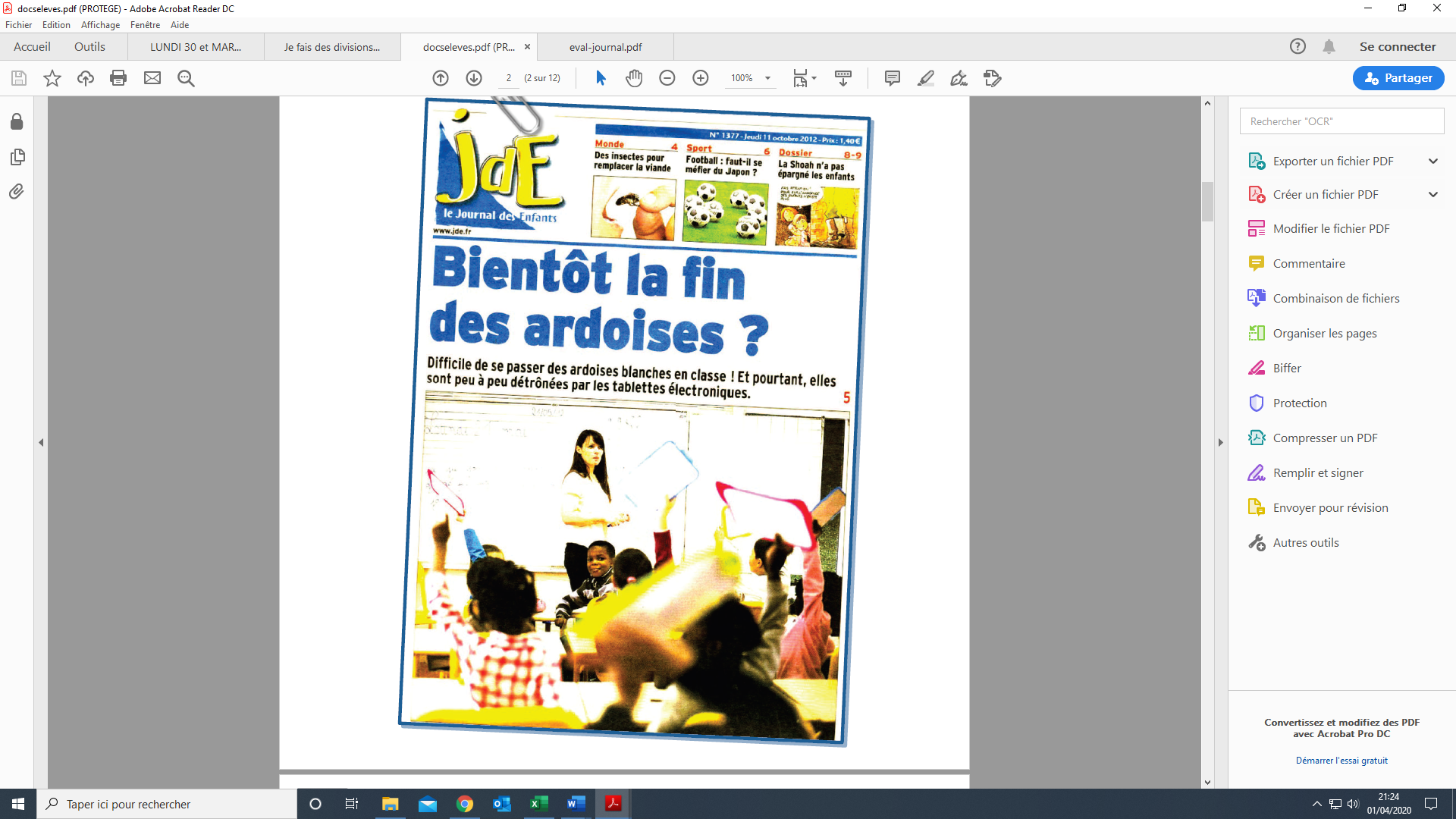 EMPLOI DU TEMPS – JEUDI 2 AVRIL EMPLOI DU TEMPS – JEUDI 2 AVRIL EMPLOI DU TEMPS – JEUDI 2 AVRIL EMPLOI DU TEMPS – JEUDI 2 AVRIL EMPLOI DU TEMPS – JEUDI 2 AVRIL CalendrierObjectif Se repérer dans le temps Pense à cocher ton calendrier.            TRAVAIL ORALRegarde les évènements du mois d’avril.Objectif Se repérer dans le temps Pense à cocher ton calendrier.            TRAVAIL ORALRegarde les évènements du mois d’avril.Objectif Se repérer dans le temps Pense à cocher ton calendrier.            TRAVAIL ORALRegarde les évènements du mois d’avril.Mot de passeObjectif Maîtrise de la langue : écriture, copie.Ouvre le document JEUDI 2 AVRIL et imprime-le.Recopie la phrase et les mots.Objectif Maîtrise de la langue : écriture, copie.Ouvre le document JEUDI 2 AVRIL et imprime-le.Recopie la phrase et les mots.Objectif Maîtrise de la langue : écriture, copie.Ouvre le document JEUDI 2 AVRIL et imprime-le.Recopie la phrase et les mots.Lecture Télécharge le fichier de lecture 4 et fais les trois exercices.Ne va pas trop vite !Lis jusqu’au bout avant de répondre.Télécharge le fichier de lecture 4 et fais les trois exercices.Ne va pas trop vite !Lis jusqu’au bout avant de répondre.Télécharge le fichier de lecture 4 et fais les trois exercices.Ne va pas trop vite !Lis jusqu’au bout avant de répondre.NumérationLe jeu du serpent  Niveau 2 puis Niveau 3https://www.logicieleducatif.fr/math/numeration/file-numerique-cp-ce1-ce2.php Le jeu du serpent  Niveau 2 puis Niveau 3https://www.logicieleducatif.fr/math/numeration/file-numerique-cp-ce1-ce2.php Le jeu du serpent  Niveau 2 puis Niveau 3https://www.logicieleducatif.fr/math/numeration/file-numerique-cp-ce1-ce2.php CalculSur ton cahier, pose les opérations suivantes25 + 46       64  +  28          98 – 56      85 - 43Sur ton cahier, pose les opérations suivantes25 + 46       64  +  28          98 – 56      85 - 43Sur ton cahier, pose les opérations suivantes25 + 46       64  +  28          98 – 56      85 - 43Dictée de motsDictée de motsReforme les mots de la semaine avec les étiquettes puis recopie sur ton cahier.ActualitésEducation CiviqueActualitésEducation CiviqueVIDEOS : Regarde les vidéos suivantes :A quoi ça sert de s’informer ?https://www.lumni.fr/video/a-quoi-ca-sert-de-s-informer#containerType=folder&containerSlug=comprendre-linfo-avec-1-jour-1-questionC’est quoi une rumeur ?https://www.lumni.fr/video/c-est-quoi-une-rumeur#containerType=folder&containerSlug=comprendre-linfo-avec-1-jour-1-questionA l’aide du document en dessous, essaie de faire l’exerciceEXERCICE 1 Observe la 1ère page du journal et retrouve le nom des différentes parties. Clique sur les épingles rouges et choisis le bon mot. https://learningapps.org/display?v=pg79iw0e101EXERCICE 2 : Fas la différence entre un journal et un magazine : Clique sur la bonne flèche verte https://learningapps.org/display?v=p0jhrads301insuironmevantbleclaimentniboispétison